Specialist (SpLD - Specific Learning Difficulty) Teacher Job DescriptionResponsible to:	Assistant Head TeacherPosts Available:	Specialist (SpLD - Specific Learning Difficulty) Teacher ______________________________________________________________________________________________OverviewThe  Specialist Teacher will be accountable for the highest standards of achievement of pupils with SpLD  at Gretton School, including; assessing and evaluating pupil achievement and setting targets for improvementdeveloping and enhancing the teaching practice of staff working across Primary and Secondary with these identified learnersdelivering literacy and numeracy interventions (small groups and 1:1) across the full age range of the school to identified learnersmonitoring the delivery of programmes to small groups and 1:1 within a small team
Main functions:Plan, prepare and teach a small class and individual students for all core subjects.Advise and work with secondary and primary teachers when offering in-class support teaching.Have an oversight and co-ordinate the delivery of the literacy/numeracy intervention
within school  and  monitor the impact of the interventions on student progress.Establish and maintain, through forward planning, appropriate  specialist learning resources Monitor individual programmes of learning in line with student need and Educational Health Care Plan (EHCP)Liaise with Class staff, Senior Leadership Team,  School Examinations Officer, Pastoral Team and on-site therapy team as requiredComplete interim progress reports and end of term reports to parents, including up to date and accurate progress dataBe involved in the creation of  Individual Education Plans and Annual EHCP Reviews for identified learnersMeet regularly with the Multidisciplinary Team and Assistant Head Teacher(s)Monitor the consistency and quality of intervention for each student Other Duties:Liaise with parents to support conflict management or discuss areas of development or strength within schoolProvide an example of the commitment, hard-work and dedication needed to achieve excellence across all school areas throughout the tasks above 
The post holder may be required from time to time to undertake other duties within the school/service as may be reasonably expected.
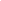 This job description sets out the duties of the post at the time it was drawn up.   The post holder may be required from time to time to undertake other duties within the school/service as may be reasonably expected, without changing the general character of the duties or the level of responsibility entailed.  	Gretton School is committed to safeguarding and promoting the welfare of children and young people and expects all staff and volunteers to share this commitment.Due to this post having access to children, candidates will be required to undertake a DBS check. The possession of a criminal record will not necessarily prevent an applicant from obtaining this post, as all cases are judged individually according to the nature of the role and information.